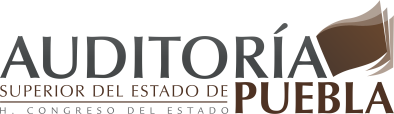 Organigrama del personal adscrito al Despacho de (de la) Auditor(a) Externo(a) con sede en el Estado de Puebla